SEHRADICEÚ Z E M N Í   P L Á NA. TEXTOVÁ ČÁSTZHOTOVITEL : URBANISTICKÉ STŘEDISKO BRNO, spol. s r.o.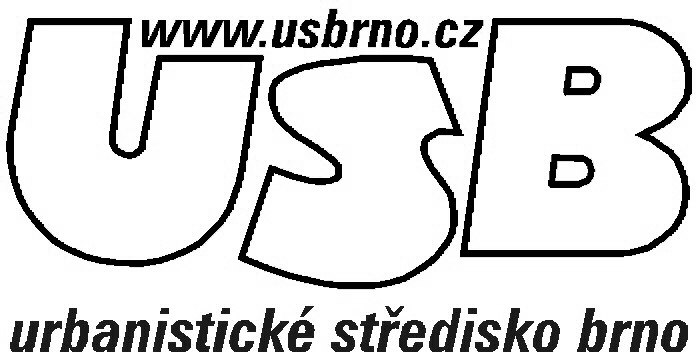 URBANISTICKÉ STŘEDISKO BRNO, spol. s r.o.			 e-mail:ciznerova@usbrno.cz602 00 Brno, Příkop 8 								tel.:	+420 545 175 896 fax:	    +420 545 175 892OBSAH DOKUMENTACE ÚZEMNÍHO PLÁNU:A.	TEXTOVÁ ČÁST ÚPB.	GRAFICKÁ ČÁST ÚPI. 1	VÝKRES ZÁKLADNÍHO ČLENĚNÍ ÚZEMÍ					1 :  5 000I. 2	HLAVNÍ VÝKRES								1 :  5 000I. 3	VÝKRES VEŘEJNĚ PROSPĚŠNÝCH STAVEB, OPATŘENÍ A ASANACÍ	1 :  5 000TEXTOVÁ ČÁST ÚZEMNÍHO PLÁNUOBSAHI.   	Řešení územního plánu  ...............................…...................…....................……...……....1A.	Vymezení zastavěného území	7B.	Základní koncepce rozvoje území obce, ochrany a rozvoje jeho hodnot	7B. 1.	Všeobecné zásady řešení	7B. 2.	Koncepce rozvoje území obce	7B. 3.	Koncepce ochrany a rozvoje hodnot území	7C.	Urbanistická koncepce, včetně vymezení zastavitelných ploch, ploch přestavby a systému sídelní zeleně	8C. 1.	Urbanistická koncepce	8C. 2.	Vymezení zastavitelných ploch	8C. 3.	Plochy přestavby	9C. 4.	Plochy sídelní zeleně	10D.	Koncepce veřejné infrastruktury, včetně   podmínek pro její umisťování	10D. 1.	Dopravní infrastruktura	10D. 2.	Technická infrastruktura	10D. 3.	Občanské vybavení	12D. 4.	Veřejná prostranství	12E.	Koncepce uspořádání krajiny, včetně vymezení ploch a stanovení podmínek pro změny v jejich využití, územní systém ekologické stability, prostupnost krajiny, protierozní opatření, ochrana před povodněmi, rekreace, dobývání ložisek nerostných surovin a podobně.	12F.	Stanovení podmínek pro využití ploch s rozdílným způsobem využití s určením převažujícího využití (hlavní využití), pokud je možné jej stanovit, přípustného využití, nepřípustného využití	13F. 1.	Přehled typů ploch s rozdílným způsobem využití	14F. 2.	Podmínky využití území	15G.	Vymezení veřejně prospěšných staveb, veřejně prospěšných opatření, staveb a opatření k zajišťování obrany a bezpečnosti státu a ploch pro asanaci, pro které lze práva k pozemkům a stavbám vyvlastnit	23H.	Vymezení veřejně prospěšných staveb a veřejně prospěšných opatření, staveb a opatření pro které lze uplatnit předkupní právo, s uvedením v čí prospěch je předkupní právo zřizováno, parcelní čísla pozemků, název katastru a případně další údaje podle  § 5 odst. 1 katastrálního zákona	24I.	Vymezení kompenzačních opatření podle § 50 odst. 6 stavebního zákona	24J.	Vymezení ploch a koridorů, ve kterých je rozhodování o změnách v území podmíněno zpracováním územní studie, stanovení podmínek pro její pořízení a přiměřené lhůty pro vložení dat o této studii do evidence územně plánovací činnosti	25K.	Údaje o počtu listů územního plánu a počtu výkresů k němu připojené grafické části	25SEZNAM TABULEK V TEXTOVÉ ČÁSTITabulka 1 - Zastavitelné plochy vymezené územním plánem	8Tabulka 2 - Plochy přestavby	9Tabulka 3 - Plochy sídelní zeleně vymezené územním plánem	10Tabulka 4 - Navržené plochy krajinné zeleně v rámci ÚSES  vymezené územním plánem	13Tabulka 5 - Plochy protipovodňových opatření vymezených územní plánem	13Tabulka 6 - Podmínky využití území	15Tabulka 7 - Veřejně prospěšná zařízení k vyvlastnění	23Tabulka 8 - Veřejně prospěšná zařízení s předkupním právem	24Vymezení zastavěného územíZastavěné území obce Sehradice je vymezeno k 28. 3. 2013.Na území obce je vymezeno zastavěné území, které je tvořeno z několika částí. Zastavěné území je vymezeno ve výkresech:I.1  Hlavní výkres							1 : 5 000I.2  Výkres základního členění území					1 : 5 000Základní koncepce rozvoje území obce, ochrany a rozvoje jeho hodnotVšeobecné zásady řešeníUdržitelný rozvoj obce je navržen jako postupné, ekonomicky a společensky zdůvodněné využívání potenciálu území, vycházející z jeho přírodních, kulturních a civilizačních hodnot, které jsou výsledkem historického vývoje. Cílem územního plánu je stanovení podmínek pro jejich ochranu, kultivaci a obohacování při úměrném, vzájemně koordinovaném rozvoji soustavy všech funkcí města a při dodržení zásady jejich vzájemné slučitelnosti.Koncepce rozvoje území obceHlavní cíle:zachovat sídelní strukturu a citlivě doplnit stávající výraz sídlavyloučit nekoncepční formy využívání zastavitelného územívytvořit podmínky pro rozvoj ploch bydlenívytvořit podmínky pro rozvoj ploch občanského vybavení a pracovních příležitostí  zajistit dobudování technické a dopravní infrastrukturyvymezit plochy pro chybějící skladebné části územního systému ekologické stability	Koncepce ochrany a rozvoje hodnot územíOCHRANA KULTURNÍCH A CIVILIZAČNÍCH HODNOTÚP zachovává charakter vesnické zástavby v centrální části, včetně zachování stávající půdorysné stopy, tím že není navržena žádná změna v těchto plochách.ÚP zachovává architektonické dominanty obce a hodnoty veřejných prostranství, tím že není navržena žádná změna, která by je negativně ovlivnila.OCHRANA PŘÍRODNÍCH HODNOT A KRAJINNÉHO RÁZUÚP vymezuje plochy pro chybějící skladebné části ÚSES. ÚP vymezuje další plochy posilující ekologickou stabilitu území – plochy technické pro umístění hrází poldrů pro zachycení extravilánových vod.ÚP udržuje a rozvíjí ráz zemědělské krajiny tím, že zajišťuje její prostupnost a neznemožňuje realizaci protierozních a protipovodňových opatření. ÚP rovněž nenavrhuje zastavitelné plochy, které by zemědělský půdní fond fragmentovaly či vytvářely mohutné bloky osídlení nenavazující na původní zástavbu. Přehled navržených plochÚzemní plán vymezuje:návrhové plochy smíšené obytné vesnickénávrhovou plochu pro tělovýchovu a sportnávrhovou plochu pro silniční dopravunávrhové plochy veřejných prostranstvínávrhové plochy technické infrastrukturynávrhové plochy pro vodní hospodářstvínávrhové plochy sídelní zeleněnávrhové plochy krajinné zeleněJedná se o obec, kde je základní urbanistická struktura dlouhodobě fixována. Veškeré návrhové plochy pouze doplňují tuto strukturu a zlepšují kvalitu stávajícího bydlení.Urbanistická koncepce, včetně vymezení zastavitelných ploch, ploch přestavby a systému sídelní zeleněUrbanistická koncepceZákladním koncepčním předpokladem je respektování historického rozvoje obce, charakteristické ucelené, sevřené zástavby vesnického typu, zachování kompaktnosti obce zamezující negativnímu trendu suburbanizace. Obec bude rozvíjena jako souvisle urbanizovaný celek s důrazem na převážně smíšenou obytnou funkci zamezující možnému rozpadu sídla na monofunkční bloky. Jako rovnocenné jsou respektovány a rozvíjeny prvky přírodních systémů ve vztahu obce a krajiny.Hlavním záměrem je:Vymezit plochy smíšené obytné vesnické.Respektování systému sídelní zeleně procházející obcí.Vymezení zastavitelných plochTabulka 1 - Zastavitelné plochy vymezené územním plánemPlochy T* 28 a TV 42 nejsou zastavitelné plochy.Etapizace realizace návrhových ploch není stanovena.Plochy přestavbyÚzemní plán vymezuje 15 ploch přestavby (P1-P15), jedná se o plochy technické infrastruktury, ploch veřejných prostranství, plochy smíšených obytných vesnických, plochu sídelní zeleně, plochu pro tělovýchovu a sport a plochu pro silniční dopravu.Tabulka 2 - Plochy přestavbyPlochy sídelní zeleněV územním plánu je sídelní zeleň vymezena samostatně u významných ploch, jinak je součástí ploch občanského vybavení, ploch tělovýchovy a sportu a ploch veřejných prostranství. Tyto plochy zahrnují veřejně přístupné plochy významné pro celou obec.  Návrhová plocha sídelní zeleně s funkcí izolační zeleně je vymezena na východě obce ve skeletu linie sídelní zeleně procházející obcí. Druhá plocha sídelní zeleně je vymezena v severovýchodní části obce, odděluje zástavbu od vodního toku, umožňuje však dopravní napojení lokality.Speciální podmínky pro realizaci systému sídelní zeleně nejsou určeny.Tabulka 3 - Plochy sídelní zeleně vymezené územním plánemKoncepce veřejné infrastruktury, včetně   podmínek pro její umisťováníDopravní infrastrukturaKoncepce dopravní infrastruktury zachovává stávající dopravní skelet a doplňuje jej o místní komunikace k nově navrženým plochám smíšeným obytným vesnickým.Nově se vymezuje:Plocha DS 21 jako náprava skutečného stavu v územíPlocha P* 49 pro parkoviště.Plocha DS 50 jako zpevněná cyklostezka pro cyklistickou trasu č. M15 Luhačovice – Sehradice – Slopné – Loučka v úseku mezi Slopným a SehradicemiOstatní navržené komunikace jsou součástí nově navržených ploch veřejných prostranství P* 13, 15, 16, 29,36, 37, 38, 40, 52.Technická infrastrukturaJe vymezeno uspořádání technické infrastruktury vytvářející předpoklady pro obsluhu obce všemi druhy médií a vymezeny trasy a plochy technické infrastruktury, případně plochy veřejných prostranství.vodní hospodářstvíZásobování vodou Koncepce zásobování vodou Sehradic je v řešeném území stabilizována. Stávající systém zásobování pitnou vodou bude zachován. Sehradice budou i nadále zásobovány pitnou vodou ze skupinového vodovodu Horní Lhota - Sehradice. Jsou navrženy:plocha P* 15 pro vodovod, která řeší napojení návrhové lokality 10plocha P* 16 pro vodovod, která řeší napojení návrhové lokality 11plocha T* 27 pro vodovod, která řeší napojení návrhové lokality 17plocha P* 36 pro vodovod, která řeší napojení návrhových lokalit 35, 43, 44plocha P* 37 pro vodovod, která řeší napojení návrhové lokality 47plocha P* 38 pro vodovod, která řeší napojení návrhových lokalit 8, 9, 33plocha P* 40 pro vodovod, která řeší napojení návrhové lokality 32plocha P* 52 pro vodovod, která řeší napojení návrhové lokality  4Odkanalizování a čištění odpadních vod Koncepce odkanalizování včetně likvidace odpadních vod je vyhovující. Odpadní vody jsou odváděny na čistírnu odpadních vod v Dolní Lhotě.Jsou navrženy:plocha P* 15 pro kanalizaci, která řeší odkanalizování návrhové lokality 10plocha P* 16 pro kanalizaci, která řeší odkanalizování návrhové lokality 11plocha T* 27 pro kanalizaci, která řeší odkanalizování návrhové lokality 17plocha T* 28 pro kanalizaci, která řeší odkanalizování návrhové lokality 1plocha P* 37 pro kanalizaci, která řeší odkanalizování návrhové lokality 47plocha P* 40 pro kanalizaci, která řeší odkanalizování návrhové lokality 32Protierozní a protipovodňová opatření V řešeném území obce jsou problémy s odvedením extravilánových vod.Jsou navrženy:plocha T* 22 pro umístění hráze poldruplocha T* 25 pro umístění hráze poldruplocha T* 26 pro umístění hráze poldruplocha TV 42 pro umístění otevřeného příkopuEnergetika, SpojeZásobování elektrickou energií Koncepce zásobování el. energií Sehradic je v řešeném území stabilizována. Stávající systém zásobování el. energií bude zachován. Sehradice budou i nadále zásobovány ze stávající rozvodny TR 110/22 kV Luhačovice.Nejsou navrženy nové plochy.Zásobování plynem Koncepce zásobování plynem Sehradic je v řešeném území stabilizována. Stávající systém zásobování plynem bude zachován. Sehradice budou i nadále zásobovány plynem ze stávající VTL regulační stanice (mimo řešené území).Jsou navrženy:plocha T* 14 pro plynovod, která řeší napojení návrhové lokality 4plocha P* 15 pro plynovod, která řeší napojení návrhové lokality 10plocha P* 16 pro plynovod, která řeší napojení návrhové lokality 11plocha T* 27 pro plynovod, která řeší napojení návrhové lokality 17plocha P* 37 pro plynovod, která řeší napojení návrhové lokality 47plocha P* 38 pro plynovod, která řeší napojení návrhových lokalit 8, 33plocha P* 40 pro plynovod, která řeší napojení návrhové lokality 32plocha P* 52 pro plynovod, která řeší napojení návrhové lokality 52Zásobování teplemKoncepce zásobování teplem Sehradic je v řešeném území stabilizována. Stávající systém zásobování teplem bude i nadále v převážné míře využívat zemní plyn.Plochy pro zásobování teplem nejsou navrženy.Telekomunikace, radiokomunikaceTelekomunikaceKoncepce telekomunikací je v území stabilizována, nejsou navrženy nové plochy.RadiokomunikaceKoncepce radiokomunikaceje stabilizovaná, nejsou navrženy nové plochy.Občanské vybaveníV obci je základní občanské vybavení v dostačujícím rozsahu. Je navrženo rozšíření stávající plochy OS pro tělovýchovu a sport.Veřejná prostranstvíJsou vymezeny stávající plochy veřejných prostranství. Nově jsou vymezeny návrhové plochy veřejných prostranství 13, 15, 16, 29, 36, 37, 38, 40, 52 v návaznosti na návrhové plochy smíšené obytné vesnické. Je vymezena plocha 49 pro parkoviště.Koncepce uspořádání krajiny, včetně vymezení ploch a stanovení podmínek pro změny v jejich využití, územní systém ekologické stability, prostupnost krajiny, protierozní opatření, ochrana před povodněmi, rekreace, dobývání ložisek nerostných surovin a podobně.Územní plán vymezuje plochy s rozdílným způsobem využití v krajině:plochy vodní a vodohospodářsképlochy krajinné zeleněplochy přírodníplochy zemědělsképlochy lesníVymezení a stanovení podmínek pro změny v jejich využití viz. kap. F2.Jsou navrženy plochy krajinné zeleně 46-48.Územní systém ekologické stabilityÚzemní plán vymezuje tyto skladebné prvky ÚSES:Biocentra: LBC 1 - 5Biokoridory: LBK 1 –8Tabulka 4 - Navržené plochy krajinné zeleně v rámci ÚSES  vymezené územním plánemProstupnost krajiny, protierozní opatření, ochrana před povodněmi, rekreace, dobývání ložisek nerostných surovin a podobněProstupnost krajiny a přístup ke všem pozemkům s plněním funkce lesa je zajištěn stávajícím systémem účelových komunikací. Protierozní a protipovodňová opatření jsou v území umožněny v plochách nezastavěného území.Koncepce rozvoje:v severní části řešeného území je navržena plocha T* 22 pro umístění hráze poldrujižně od obce je navržena plocha T*26 pro umístění hráze poldrujihovýchodně od obce (v návaznosti na k.ú. Slopné) je navržena plocha T*25 pro umístění hráze poldruje navržena plocha TV 42 s funkcí otevřeného příkopu k odvedení vody v návaznosti na lokalitu SO.3 32dešťové vody budou odváděny stávajícím systémem byly navrženy plochy pro krajinnou zeleň s funkcí biokoridorů – K 45 a 46je navržena plocha pro rozšíření břehových porostů – K 48V řešeném území jsou navrženy plochy protipovodňových opatření.Tabulka 5 - Plochy protipovodňových opatření vymezených územní plánemRekreaceNa katastru se nacházejí objekty individuální rekreace. Jsou navrženy plochy 20 a 51.dobývání nerostůNa katastru se nenacházejí stávající plochy těžby, ani se nenavrhují. Stanovení podmínek pro využití ploch s rozdílným způsobem využití s určením převažujícího využití (hlavní využití), pokud je možné jej stanovit, přípustného využití, nepřípustného využitíPřehled typů ploch s rozdílným způsobem využití
Územní plán vymezuje plochy s rozdílným způsobem využití. Ke každému typu plochy je přiřazen kód. Seznam typů ploch:	plochy bydleníBH – bydlení hromadné	Plochy smíšené obytnéSO.3 – plocha smíšená obytná vesnická	Plochy Rekreace	RI – plocha rodinné rekreace	plochy občanského vybavenÍO – plocha občanského vybaveníOV – plocha veřejné vybavenostiOK – plocha komerčních zařízeníOS – plochy pro tělovýchovu a sport  	Plochy dopravní infrastruktury	DS – plocha pro silniční dopravu	PlochY veřejných prostranství	P* – plocha veřejných prostranství	Plochy technické infrastruktury	T* – plocha technické infrastruktury	TV – plocha pro vodní hospodářství	TO.1 – plocha pro nakládání s odpady	plochy výroby a skladováníV – plocha výroby a skladováníVZ – plocha pro zemědělskou a lesnickou výrobu	Plochy vodní a vodohospodářské	WT – vodní plocha / tok		Plochy sídelní zeleně	Z* – plocha sídelní zeleně	Plochy krajinnÉ zeleNĚ	K – plocha krajinné zeleněPlochy přírodní	p – plocha přírodníPlochy zemědělskéZ – plocha zemědělskáPlochy lesníL – plocha lesníPodmínky využití územíTabulka 6 - Podmínky využití územíVymezení veřejně prospěšných staveb, veřejně prospěšných opatření, staveb a opatření k zajišťování obrany a bezpečnosti státu a ploch pro asanaci, pro které lze práva k pozemkům a stavbám vyvlastnitÚzemní plán vymezuje:Tabulka 7 - Veřejně prospěšná zařízení k vyvlastněníVymezení veřejně prospěšných staveb a veřejně prospěšných opatření, staveb a opatření, pro které lze uplatnit předkupní právo, s uvedením v čí prospěch je předkupní právo zřizováno, parcelní čísla pozemků, název katastru a případně další údaje podle  § 5 odst. 1 katastrálního zákonaTabulka 8 - Veřejně prospěšná zařízení s předkupním právemVymezení kompenzačních opatření podle § 50 odst. 6 stavebního zákonaZ koncepce řešení nevyplývá potřeba kompenzačních opatření.Vymezení ploch a koridorů, ve kterých je rozhodování o změnách v území podmíněno zpracováním územní studie, stanovení podmínek pro její pořízení a přiměřené lhůty pro vložení dat o této studii do evidence územně plánovací činnostiÚzemní plán vymezuje zastavitelnou plochu smíšenou obytnou vesnickou SO.3 č. 12, ve které je prověření změn její využití podmíněno vypracováním územní studie (US1).Územní studie stanoví podmínky prostorového využití, intenzitu zástavby, podrobnější regulativy výstavby RD, případně domu s pečovatelskou službou včetně připojení na inženýrské sítě, dopravní dostupnosti plochy, vyřeší umístění veřejného prostranství a veřejného občanského vybavení (dle potřeby).Lhůta pořízení územních studií, jejich schválení pořizovatelem a vložení dat o těchto studiích do evidence územně plánovací činnosti: 10 let od vydání ÚP. Územní studie prověří rozsah a způsob zástavby a obsluhu území dopravní a technickou infrastrukturou, umístění veřejného občanského vybavení dle potřeby a veřejné prostranství.Údaje o počtu listů územního plánu a počtu výkresů k němu připojené grafické částiObsah územního plánu Sehradice:A. Textová část – 25 listů.B. Grafická část – 3 výkresyI.1    Hlavní výkres								1 : 5 000I.2    Základní členění území 							1 : 5 000I.3   Veřejně prospěšné stavby, veřejně prospěšná opatření a asanace		1 : 5 000Akce:ÚZEMNÍ PLÁN SEHRADICEÚZEMNÍ PLÁN SEHRADICEVýsledný návrhEvidenční číslo:212 – 003 – 493212 – 003 – 493212 – 003 – 493Pořizovatel:Obecní úřad SehradiceObecní úřad SehradiceObecní úřad SehradiceZhotovitel:Urbanistické středisko Brno, spol. s r.o.Urbanistické středisko Brno, spol. s r.o.www.usbrno.czJednatelé společnosti:Ing. arch. Vanda CiznerováIng. arch. Miloš SchneiderIng. arch. Vanda CiznerováIng. arch. Miloš SchneiderIng. arch. Vanda CiznerováIng. arch. Miloš SchneiderProjektanti:urbanismus, architektura:Ing. arch. Vanda CiznerováIng. arch. Martin Vávradopravní řešení:Ing. Jiří Hrnčířvodní hospodářství:Ing. Pavel Veselýenergetika, spoje:Ing. Pavel Veselýekologie, životní prostředí:Mgr. Tereza Golešováochrana ZPF, PUPFL:Mgr. Tereza GolešováDatum:Říjen 2013Říjen 2013Říjen 2013i.č.způsob využití plochyozn.lokalita1plocha smíšené obytná vesnickáSO.3jihozápad2plocha smíšené obytná vesnickáSO.3jihozápad3plocha smíšené obytná vesnickáSO.3jihozápad4plocha smíšené obytná vesnickáSO.3střed7plocha smíšené obytná vesnickáSO.3jihovýchod8plocha smíšené obytná vesnickáSO.3jihovýchod9plocha smíšené obytná vesnickáSO.3jihovýchod10plocha smíšené obytná vesnickáSO.3severovýchod11plocha smíšené obytná vesnickáSO.3severovýchod14plocha technické infrastrukturyT*střed15plocha veřejných prostranstvíP*severovýchod16plocha veřejných prostranstvíP*severovýchod17plocha smíšené obytná vesnickáSO.3severovýchod19plocha sídelní zeleněZ*severovýchod20plocha rodinné rekreaceRIMokré21plocha pro silniční dopravuDSMokré22plocha technické infrastrukturyT*severozápad25plocha technické infrastrukturyT*Záluží26plocha technické infrastrukturyT*jihozápad27plocha technické infrastrukturyT*severovýchod29plocha veřejných prostranstvíP*severovýchod30plocha smíšené obytná vesnickáSO.3severovýchod32plocha smíšené obytná vesnickáSO.3severozápad33plocha smíšené obytná vesnickáSO.3jihovýchod34plocha smíšené obytná vesnickáSO.3Záluží35plocha smíšené obytná vesnickáSO.3severozápad36plocha veřejných prostranstvíP*severozápad37plocha veřejných prostranstvíP*jihozápad38plocha veřejných prostranstvíP*jihovýchod40plocha veřejných prostranstvíP*severozápad43plocha smíšené obytná vesnickáSO.3severozápad44plocha smíšené obytná vesnickáSO.3severozápad47plocha smíšené obytná vesnickáSO.3jihozápad50plocha pro silniční dopravuDSvýchod51plocha rodinné rekreaceRIMokré52plocha veřejných prostranstvíP*středi.č.způsob využití plochyi.č.ozn.P2plocha veřejných prostranství36P*P4plocha veřejných prostranství49P*P5plocha technické infrastruktury14T*P5plocha veřejných prostranství52P*P6plocha smíšené obytná vesnická12SO.3P6plocha veřejných prostranství13P*P7plocha smíšené obytná vesnická5SO.3P8plocha smíšené obytná vesnická6SO.3P10plocha sídelní zeleně18Z*P11plocha smíšené obytná vesnická33SO.3P11plocha veřejných prostranství38P*P12plocha pro tělovýchovu a sport41OSP13plocha technické infrastruktury26T*P14plocha pro silniční dopravu21DSP15plocha smíšená obytná vesnická31SO.3i.č.způsob využití plochyozn.lokalitapoznámka18plocha sídelní zeleněZ*izolační zeleň19plocha sídelní zeleněZ*i.č.způsob využití plochyozn.poznámka45plochy krajinné zeleněKLBK46plochy krajinné zeleněKLBK48plochy krajinné zeleněKrozšíření břehové zeleněi.č.způsob využití plochyozn.výměra (ha)poznámka22plochy technické infrastrukturyT*hráz poldru25plochy technické infrastrukturyT*hráz poldru26plochy technické infrastrukturyT*hráz poldru42plochy pro vodní hospodářství TVotevřený příkopBH – plochy bydlení – bydlení hromadnéBH – plochy bydlení – bydlení hromadnéZatřídění dle zákl. členění území:Plochy zastavěnéHlavní využití:Bydlení v bytových domech.Přípustné využití:Stavby a zařízení související a podmiňující bydlení. Související občanská vybavenost místního významu s výjimkou obchodního prodeje o výměře větší než 1000 m2, nevýrobní služby. Dopravní a technická infrastruktura související s hlavním využitím.Veřejná prostranství a zeleň.Nepřípustné využití:Činnosti, děje a zařízení, které narušují kvalitu prostředí a pohodu bydlení, nebo takové důsledky vyvolávají druhotně.Podmínky prostorového uspořádání a základní podmínky ochrany krajinného rázu:Výstavbu v zastavěných plochách řešit v návaznosti na charakter okolní venkovské zástavby.Výšková regulace zástavby:stabilizované území – max. 2 NPSO.3 – plochy smíšené obytné – plochy smíšené obytné vesnickéSO.3 – plochy smíšené obytné – plochy smíšené obytné vesnickéZatřídění dle zákl. členění území:Plochy zastavěnéPlochy zastavitelné: 1-4, 7-11, 17, 30, 32-35, 43, 44, 47Plochy přestavby: 5, 6, 12, 31, 33Hlavní využití:Bydlení v rodinných domech.Přípustné využití:Drobná výroba, nevýrobní služby a ostatní občanské vybavení včetně související dopravní a technická infrastruktury a veřejných prostranství. Dopravní a technická infrastruktura související s hlavním využitím.Veřejná prostranství a zeleň.V ploše č. 12 bytový dům s pečovatelskou službou.Nepřípustné využití:Činnosti, děje a zařízení, které narušují kvalitu prostředí a pohodu bydlení, nebo takové důsledky vyvolávají druhotně.Bytové domy (s výjimkou plochy č. 12, pokud se jedná o dům s pečovatelskou službou).Podmíněně přípustné využití:Chov zvířectva za podmínky, žena základě projednání příslušným správním orgánem z hlediska životního prostředí a ochrany veřejného zdraví bude vydáno kladné stanovisko, případně podmíněně kladné stanovisko.Podmínky prostorového uspořádání a základní podmínky ochrany krajinného rázu:Výstavbu v zastavěných plochách řešit v návaznosti na charakter okolní venkovské zástavby.Výšková regulace zástavby:stabilizované území – max. 2 NPnavržené plochy – max. 2 NPProstorová regulace zástavby:Na ploše 34intenzita zastavění 0,05 při pozemku 5123 m2RI  – plochy rekreace– plochy rodinné rekreaceRI  – plochy rekreace– plochy rodinné rekreaceZatřídění dle zákl. členění území:Plochy zastavěnéPlochy zastavitelné: 20, 51Hlavní využití:Rodinná rekreace.Přípustné využití:Stavby a zařízení související a podmiňující rodinnou rekreaci. Dopravní a technická infrastruktura související s hlavním využitím.Veřejná prostranství, zeleň.Nepřípustné využití:Činnosti, děje a zařízení, které narušují hlavní využití.Podmínky prostorového uspořádání a základní podmínky ochrany krajinného rázu:Výstavbu v zastavěných plochách řešit v návaznosti na charakter okolní venkovské zástavby.O – plochy občanského vybavení – plochy občanského vybaveníO – plochy občanského vybavení – plochy občanského vybaveníZatřídění dle zákl. členění území:Plochy zastavěnéHlavní využití:Stavby a zařízení pro školství, vzdělávání a výchovu, sociální služby, péči o rodinu, zdravotní služby, kulturu, veřejnou správu, ochranu obyvatelstva. Stavby a zařízení pro obchody, ubytování, stravování, nevýrobní služby, rozhledny.Přípustné využití:Dopravní a technická infrastruktura související s hlavním využitím.Veřejná prostranství a zeleň.Podmíněně přípustné využití:Bydlení za podmínky, žeje součástí stavby občanského vybavení.Nepřípustné využití:Činnosti, děje a zařízení, které narušují hlavní využití.Podmínky prostorového uspořádání a základní podmínky ochrany krajinného rázu:Výstavbu v zastavěných plochách řešit v návaznosti na charakter okolní venkovské zástavby.Výšková regulace zástavby:stabilizované území – max. 2 NPOV – plochy občanského vybavení – plochy veřejné vybavenostiOV – plochy občanského vybavení – plochy veřejné vybavenostiZatřídění dle zákl. členění území:Plochy zastavěnéHlavní využití:Stavby a zařízení pro školství, vzdělávání a výchovu, sociální služby, péči o rodinu, zdravotní služby, kulturu, veřejnou správu, ochranu obyvatelstva.Přípustné využití:Dopravní a technická infrastruktura související s hlavním využitím.Veřejná prostranství a zeleň.Podmíněně přípustné využití:Bydlení za podmínky, žeje součást stavby občanského vybavení.Nepřípustné využití:Činnosti, děje a zařízení, které narušují hlavní využití.Podmínky prostorového uspořádání a základní podmínky ochrany krajinného rázu:Výstavbu v zastavěných plochách řešit v návaznosti na charakter okolní venkovské zástavby.Výšková regulace zástavby:stabilizované území – max. 2 NPOK – plochy občanského vybavení – plochy komerčních zařízeníOK – plochy občanského vybavení – plochy komerčních zařízeníZatřídění dle zákl. členění území:Plochy zastavěnéHlavní využití:Stavby a zařízení pro obchody, ubytování, stravování, nevýrobní služby.Přípustné využití:Dopravní a technická infrastruktura související s hlavním využitím.Veřejná prostranství a zeleň.Podmíněně přípustné využití:Bydlení za podmínky, žeje součást stavby občanského vybavení.Nepřípustné využití:Činnosti, děje a zařízení, které narušují hlavní využití.Podmínky prostorového uspořádání a základní podmínky ochrany krajinného rázu:Výstavbu v zastavěných plochách řešit v návaznosti na charakter okolní venkovské zástavby.Výšková regulace zástavby:stabilizované území – max. 2 NPOS – plochy občanského vybavení – plochy pro tělovýchovu a sportOS – plochy občanského vybavení – plochy pro tělovýchovu a sportZatřídění dle zákl. členění území:Plochy zastavěnéPlochy přestavby: 41Hlavní využití:Tělovýchova a sport.Přípustné využití:Dopravní a technická infrastruktura související s hlavním využitím.Veřejná prostranství a zeleň.Občanské vybavení slučitelné s hlavním využitím s koeficientem zastavění 20%.Nepřípustné využití:Činnosti, děje a zařízení, které narušují hlavní využití.Podmínky prostorového uspořádání a základní podmínky ochrany krajinného rázu:Výstavbu v zastavěných plochách řešit v návaznosti na charakter okolní venkovské zástavby.DS – plochy dopravní infrastruktury – plochy pro silniční dopravuDS – plochy dopravní infrastruktury – plochy pro silniční dopravuZatřídění dle zákl. členění území:Plochy stávajícíPlochy zastavitelné: 21, 50Plochy přestavby: 21Hlavní využití:Silniční doprava.Přípustné využití:Odstavné a parkovací plochy, dopravní stavby (např. čerpací stanice pohonných hmot, zařízení linkové osobní a hromadné veřejné dopravy), protihluková opatření, garáže, technická infrastruktura, doprovodná a izolační zeleň a silniční vegetace.Nepřípustné využití:Činnosti, děje a zařízení, které narušují hlavní využití.P* – plochy veřejných prostranství – plochy veřejných prostranstvíP* – plochy veřejných prostranství – plochy veřejných prostranstvíZatřídění dle zákl. členění území:Plochy stávajícíPlochy zastavitelné: 15, 16, 29, 36, 37, 38, 40, 52Plochy přestavby: 13, 36, 38, 49, 52Hlavní využití:Veřejná prostranství.Přípustné využití:Dopravní a technická infrastruktura.Občanské vybavení slučitelné s účelem veřejného prostranství.Pozemky veřejné, doprovodné a izolační zeleně, pomníky, sochy, drobný mobiliář, veřejná zeleň.Nepřípustné využití:Činnosti, děje a zařízení, které narušují hlavní využití.T* – plochy technické infrastruktury – plochy technické infrastrukturyT* – plochy technické infrastruktury – plochy technické infrastrukturyZatřídění dle zákl. členění území:Plochy zastavitelné: 14, 22, 25-27Plochy navržené: 28Plochy přestavby: 14, 26Hlavní využití:Technická infrastruktura zahrnující vedení, stavby a s nimi provozně souvisejících zařízení technického vybavení a pozemky vymezené pro hráz poldr.Přípustné využití:	Dopravní infrastruktura související s hlavním využitím.V návrhových plochách dopravní infrastruktura.Nepřípustné využití:Činnosti, děje a zařízení, které narušují hlavní využití.TV – plochy technické infrastruktury – plochy pro vodní hospodářstvíTV – plochy technické infrastruktury – plochy pro vodní hospodářstvíZatřídění dle zákl. členění území:Plochy navržené: 42Hlavní využití:Zásobování vodou a odkanalizování, odvedení extravilánových vod.Přípustné využití:	Dopravní infrastruktura související s hlavním využitím.Vedení, stavby a s nimi provozně souvisejících zařízení technického vybavení pro zásobování vodou a pro odkanalizování a související dopravní infrastrukturu.Nepřípustné využití:Činnosti, děje a zařízení, které narušují hlavní využití.TO.1 – plochy technické infrastruktury – plochy pro nakládání s odpadyTO.1 – plochy technické infrastruktury – plochy pro nakládání s odpadyZatřídění dle zákl. členění území:Plochy zastavěnéHlavní využití:Skládky a zařízení sloužící k likvidaci odpadů.Přípustné využití:	Pozemky sběrných dvorů.	Pozemky zeleně.	Pozemky související dopravní a technické infrastruktury.Nepřípustné využití:Činnosti, děje a zařízení, které narušují hlavní využití.V – plochy výroby a skladování – plochy výroby a skladováníV – plochy výroby a skladování – plochy výroby a skladováníZatřídění dle zákl. členění území:Plochy zastavěnéHlavní využití:Výroba, skladování, zemědělská a lesnická výroba.Přípustné využití:	Dopravní a technická infrastruktura související s hlavním využitím 	Občanské vybavení slučitelné s hlavním využitím. 	Protihluková opatření, zeleň.	Služební a pohotovostní byty.Nepřípustné využití:Činnosti, děje a zařízení, které narušují hlavní využití.VZ – plochy výroby a skladování – plochy pro zemědělskou a lesnickou výrobuVZ – plochy výroby a skladování – plochy pro zemědělskou a lesnickou výrobuZatřídění dle zákl. členění území:Plochy zastavěnéHlavní využití:Stavby, zařízení a jiná opatření pro zemědělství zpracování dřevní hmoty.Přípustné využití:	Dopravní a technická infrastruktura slučitelná s hlavním využitím, 	Občanské vybavení slučitelné s hlavním využitím. 	Služební a pohotovostní byty. 	Protihluková opatření, zeleň. 	Přidružená nezemědělská výroba.Nepřípustné využití:Činnosti, děje a zařízení, které narušují hlavní využití.WT – plochy vodní a vodohospodářské – vodní plochy / tokWT – plochy vodní a vodohospodářské – vodní plochy / tokZatřídění dle zákl. členění území:Plochy stávajícíHlavní využití:Vodní plochy a koryta vodních toků.Přípustné využití:	Doprovodná zeleň, ÚSES a protipovodňová opatření.Nepřípustné využití:Činnosti, děje a zařízení, které narušují hlavní využití.Z* – plochy sídelní zeleně – plochy sídelní zeleněZ* – plochy sídelní zeleně – plochy sídelní zeleněZatřídění dle zákl. členění území:Plochy stávajícíPlochy zastavitelné: 19Plochy přestavby: 18Hlavní využití:Veřejná zeleň v zastavěném území a zastavitelných plochách.Přípustné využití:	Dopravní a technická infrastruktura slučitelná s hlavním využitím. ÚSES, vodní plochy a toky.Občanské vybavení slučitelné s hlavním využitím.Dětská hřiště, pomníky, sochy, drobný mobiliář.Nepřípustné využití:Činnosti, děje a zařízení, které narušují hlavní využití.K – plochy krajinné zeleně – plochy krajinné zeleněK – plochy krajinné zeleně – plochy krajinné zeleněZatřídění dle zákl. členění území:Plochy stávajícíPlochy navržené:45, 46, 48Hlavní využití:Plochy zeleně na nelesních pozemcích v mimo zastavěné území a zastavitelné plochy.Přípustné využití:	Dopravní a technická infrastruktura související s hlavním využitím, biokoridory ÚSES, protipovodňová opatření, malé vodní plochy.Stavby, zařízení a opatření pro zemědělství mimo plochy plnící funkci ÚSES (biokoridory).Nepřípustné využití:Veškeré stavby a činnosti nesouvisející s hlavním a přípustným využitím, např. stavby pro bydlení, rekreaci, výrobu a skladování, občanské vybavení, odpadového hospodářství a následující zemědělské stavby: stavby pro chov hospodářských zvířat, zastřešené stavby pro skladování, stavby pro posklizňovou úpravu produktů rostlinné výroby.Veškeré činnosti, děje a zařízení, které by narušily hospodaření na těchto plochách, stabilitu krajiny či hodnotu území.Oplocení - s výjimkou oplocení lesních školek, k ochraně porostů před zvěří a obhospodařovaných zemědělských ploch -  typu tradičního – dřevěného pastevního nebo laťkové oplocení.P – plochy přírodní – plochy přírodníP – plochy přírodní – plochy přírodníZatřídění dle zákl. členění území:Plochy stávajícíHlavní využití:Územní systém ekologické stability. Vyhrazené plochy za účelem zajištění podmínek ochrany přírody a krajiny.Přípustné využití:	Dopravní a technická infrastruktura související s hlavním využitím.Vodní toky a plochy, les.Nepřípustné využití:Veškeré stavby a činnosti nesouvisející s hlavním a přípustným využitím, např. stavby pro bydlení, rekreaci, výrobu a skladování, občanské vybavení, odpadového hospodářství a následující zemědělské stavby: stavby pro chov hospodářských zvířat, zastřešené stavby pro skladování, stavby pro posklizňovou úpravu produktů rostlinné výroby.Veškeré činnosti, děje a zařízení, které by narušily hospodaření na těchto plochách, stabilitu krajiny či hodnotu území.Oplocení - s výjimkou oplocení lesních školek, k ochraně porostů před zvěří a obhospodařovaných zemědělských ploch -  typu tradičního – dřevěného pastevního nebo laťkové oplocení.Z – plochy zemědělské – plochy zemědělskéZ – plochy zemědělské – plochy zemědělskéZatřídění dle zákl. členění území:Plochy stávajícíHlavní využití:Zemědělský půdní fond.Přípustné využití:	Dopravní a technická infrastruktura související s hlavním využitím  Stavby, zařízení a opatření pro zemědělství, protierozní opatření, malé vodní plochy.Nepřípustné využití:Veškeré stavby a činnosti nesouvisející s hlavním a přípustným využitím, např. stavby pro bydlení, rekreaci, výrobu a skladování, občanské vybavení, odpadového hospodářství a následující zemědělské stavby: stavby pro chov hospodářských zvířat, zastřešené stavby pro skladování, stavby pro posklizňovou úpravu produktů rostlinné výroby.Veškeré činnosti, děje a zařízení, které by narušily hospodaření na těchto plochách, stabilitu krajiny či hodnotu území.Oplocení - s výjimkou oplocení lesních školek, k ochraně porostů před zvěří a obhospodařovaných zemědělských ploch -  typu tradičního – dřevěného pastevního nebo laťkové oplocení.Podmíněně přípustné využití:Za podmínek nenarušení hlavního využití a stability krajiny je možno v plochách připustit: stavby a zařízení pro chov včel a ryb, přístřešky a salaše pro pastevectví, další stavby, zařízení a jiná opatření pro zemědělství (kromě staveb uvedených v nepřípustném využití),  myslivost (např. posedy atp.),  stavby a zařízení pro vodní hospodářství, pro ochranu přírody a krajiny, dále stavby, které zlepší podmínky nezastavěného území pro účely rekreace a cestovního ruchu (např. cyklistické stezky, hygienická zařízení, naučné stezky)L – plochy lesní – plochy lesníL – plochy lesní – plochy lesníZatřídění dle zákl. členění území:Plochy stávajícíHlavní využití:Plochy určené k plnění funkcí lesa.Přípustné využití:	Dopravní a technická infrastruktura související s hlavním využitím.Stavby a zařízení pro lesní hospodářství.ÚSES.Nepřípustné využití:Činnosti, děje a zařízení, které narušují hlavní využití.Oplocení - s výjimkou oplocení lesních školek, k ochraně porostů před zvěří a obhospodařovaných zemědělských ploch -  typu tradičního – dřevěného pastevního nebo laťkové oplocení.označení VPS, VPO, asanace,stavby a opatření k zajišťováníobrany a bezpečnosti státu v ÚPID návrhové plochy s rozdílnýmzpůsobem využitíTechnická infrastrukturaTechnická infrastrukturaT1Otevřený příkop42T5Vodovod 14T8Kanalizace Vodovod STL plynovod  27T10Kanalizace 28T11Hráz poldru22T12Hráz poldru26T13Hráz poldru25Dopravní infrastrukturaDopravní infrastrukturaT14Cyklostezka50označení VPS, VPO, asanace,stavby a opatření k zajišťováníobrany a bezpečnosti státu v ÚPID návrhové plochy s rozdílnýmzpůsobem využitípředkupní právopředkupní právo bude vloženo ve prospěchVeřejná prostranstvíVeřejná prostranstvíVeřejná prostranstvíVeřejná prostranstvíVeřejné prostranství13+Obce SehradiceVeřejné prostranství15+Obce SehradiceVeřejné prostranství16+Obce SehradiceVeřejné prostranství29+Obce SehradiceVeřejné prostranství36+Obce SehradiceVeřejné prostranství37+Obce SehradiceVeřejné prostranství38+Obce SehradiceVeřejné prostranství40+Obce SehradiceVeřejné prostranství49+Obce SehradiceVeřejné prostranství52+Obce Sehradice